Välkommen till Svenska Smärtläkarföreningens vårmöte 2024!Funktionella tillstånd – ur ett smärtperspektiv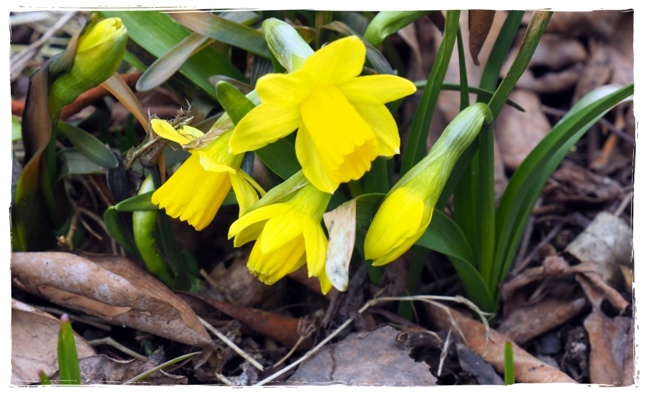 Vårmötet är ett hybridmöte som äger rum i Stockholm och via länk. OBS: Alla intresserade är välkomna, oavsett professionTid: fredag 15/3 kl. 08.30-15.30.Lokal: Brygghuset, Norrtullsgatan 12 N, 113 27 Stockholm. Kostnad (exkl. moms):
På plats: (inkl. lunch o fika): 1295 sek för medlemmar i Svenska Smärtläkarföreningen. Övriga 2295 sek. Via länk: 795 sek för medlemmar, övriga 1295 sek. Seminarium 4-6 deltagare 2195 sek, 7-9 deltagare 4995 sek Anmälan: Deltagande på platshttps://www.trippus.net/smartl-varmote-2024Deltagande via länkhttps://www.trippus.net/smartl-varmote-2024-digiPreliminärt ProgramFöreslagen läsning från våra danska kollegor:Functional Disorders and Medically Unexplained Symptoms, ed P.Fink and M.Rosendal, Aarhus University Press 2015Information for health care providers and lay people: http://www.funktionellelidelser.dkWritten materials produced by the Danish Health Authorities:https://www.sst.dk/da/Fagperson/Sygdomme-lidelser-og-behandling/Funktionelle-lidelser/AnbefalingerA clinical guideline for GPs from 2013 in Danish: www.dsam.dk and in English: https://content.dsam.dk/guides/funktionelle_lidelser/clinical-guideline-functional-disorders-dsam-2013.pdfA Danish book about functional disorders based on a series of articles for GPs: https://www.maanedsskriftet.dk/temasaertryk/funktionel-lidelse-saertryk/https://www.sst.dk/da/udgivelser/2020/Vejledning-til-anvendelse-af-koder-for-funktionelle-lidelser08.00-08.30Drop-in och morgonkaffe08.30-08.35Välkommen till vårmötetSmärtläkarföreningens styrelse och dagens moderator Karin Jensen, professor i klinisk neurovetenskap, Karolinska Institutet08.35-09.10Funktionella tillstånd - ett svenskt perspektivCarl Sjöström, specialist i Rehabiliteringsmedicin och Psykiatri Gävleborg. Grundare av Funktionella listan09.10-09.15Paus09.15-10.00Treatment of functional disorders and Pain – the Danish ModelPer Fink, prof. and medical director of Department of Functional Disorders, Aarhus University Hospital.Part one: Scientific background for the concept of functional disorder and the relation between functional disorder and the ICD-11 diagnosis for Chronic Widespread Pain10.00-10.20Kaffepaus10.20-10.50Part two: Development of and present status for the Danish Organisation. Interdisciplinary treatment adults with functional disorders10.50-10.55Paus10.55-11.40Primary Care Interventions for Persistent Symptoms and functional disorders Marianne Rosendal, PhD and senior researcher, Department of Functional Disorders, Aarhus University Hospital and the Research Unit for General Practice, Aarhus.The primary care perspective and how to target prevention and treatment in this setting. The Danish Society for Functional Disorders11.40-12.30Lunch12.30-13.30Functional Disorders in Children and Adolescents – Organisation and TreatmentCharlotte Rask, prof. and leading consultant and Karen Kallesøe, senior researcher and ward, Department of Child and Adolescent Psychiatry, Aarhus University Hospital PsychiatryThe Danish organization of assessment and treatment of youth with functional disorders with a special emphasis on developmental issues, family work and involvement of the professional network around the young person13.30-13.35Paus13.35-14.00Smärtanalys och begreppet ”funktionellt” – en problematiseringEmmanuel Bäckryd, Bitr Professor, överläkare Smärt- och rehabiliteringscentrum, Universitetssjukhuset i Linköping14.00-14.20Kaffepaus14.20-14.40 Concluding Remarks from AarhusPer Fink, Marianne Rosendal, Charlotte Rask and Karen Kallesøe14.40-14.45Paus14.45-15.30Reflektioner och nästa steg14.45-14.55 Jag kan inte ha det så här! Arwa Josefsson, specialist i allmänmedicin och psykiatri, leg. psykoterapeut14.55-15.30 Panelsamtal:  Arwa Josefsson, Carl Sjöström, Emmanuel Bäckryd. Moderator Karin Jensen.15.30Dagen avslutas